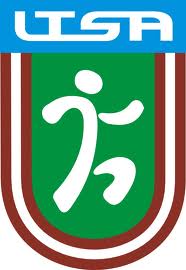 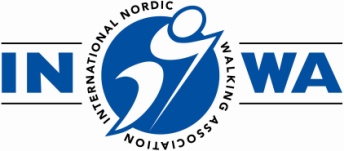 Starptautiskās Nūjošanas Federācijas (INWA) Nūjošanas instruktoru mācību semināra pieteikuma formaRīga, Pepsi boulinga centrs, Uzvaras bulvāris 10, 2021. gada 03.-04. decembrīOrganizācijas/ iestādes nosaukums  Vārds, Uzvārds ___________________________________Dzīves vietas adrese  _______________________________Dzimšanas dati  __________________________________Izglītība_______________________________________Kvalifikācija (ieraksts diplomā)_______________________________________________Diploma Nr.________ izsniegšanas datums_____________________________________Kontaktinformācija: tālrunis _____________, e-pasts_____________________________Augums ___________Organizācijas/iestādes/firmas rekvizīti rēķina nepieciešamības gadījumā:Adrese____________________________________________________Reģistrācijas numurs_________________________________________Bankas nosaukums___________________________________________Konta numurs_______________________________________________Kods______________________________________________________Dalības maksa  90.00 EUR     Dalība seminārā jāapmaksā un pieteikums jānosūta pa e-pastu: ltsa@riga.lv līdz š.g. 01.decembrimLatvijas Tautas Sporta Asociācija R.n. 40008022133 Uzvaras bulv.10, Rīga LV 1048 Swedbank AS Konts:   LV75HABA0551034016276Kods:  HABALV22 LTSA, tel.:  29412801,  www.sportsvisiem.lv